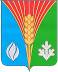 Совет депутатов муниципального образования Гаршинский сельсоветКурманаевского района Оренбургской области(второго созыва)РЕШЕНИЕ  «17» мая 2013                                                                                                   № 97с. ГаршиноО создании дорожного фонда муниципального образования Гаршинский  сельсовет Курманаевского  района Оренбургской областиВ соответствии с пунктом 5 статьи 179.4 Бюджетного Кодекса Российской Федерации, Федеральным законом от 8 ноября 2007 года № 257-ФЗ «Об автомобильных дорогах и о дорожной деятельности в Российской Федерации и о внесении изменений в отдельные законодательные акты Российской Федерации» и на основании статьи 5 Устава муниципального образования Гаршинский сельсовет, Совет депутатовРЕШИЛ:1. Создать дорожный фонд муниципального образования Гаршинский  сельсовет Курманаевского района Оренбургской области.2. Утвердить Положение о муниципальном дорожном фонде согласно приложению к настоящему решению.3. Направить решение для подписания главе муниципального образования Гаршинский сельсовет А.И.Петровой.4. Контроль за исполнением решения возложить на постоянную комиссию по бюджетной, налоговой и финансовой политике, собственности и экономическим вопросам (председатель Уйманов Н.А.).5. Настоящее решение вступает в силу после официального опубликования в  местной газете «Сельский Вестник».Глава муниципального образования                                               А.И.ПетроваРазослано: в дело, прокурору района,  финансовому отделу, отделу строительства, ЖКХ и архитектуры администрации Курманаевского района. Приложение  к решению Совета депутатов муниципального образования Гаршинский сельсовет от  17.05.2013 № 97ПОЛОЖЕНИЕо муниципальном дорожном фонде муниципального образования Гаршинский сельсовет Курманаевского района Оренбургской областиПоложение о муниципальном дорожном фонде (далее – Положение) разработано в соответствии с пунктом 5 статьи 179.4 Бюджетного кодекса Российской Федерации и определяет порядок формирования и использования муниципального дорожного фонда.        Настоящее Положение определяет принципы формирования дорожного фонда муниципального образования Гаршинский сельсовет Курманаевского района Оренбургской области и направления использования бюджетных ассигнований дорожного фонда муниципального образования   Гаршинский сельсовет. Общие положенияМуниципальный дорожный фонд – часть средств бюджета муниципального образования Гаршинский  сельсовет, подлежащая использованию в целях финансового обеспечения дорожной деятельности в отношении автомобильных дорог общего пользования местного значения в границах муниципального образования Гаршинский сельсовет (далее – автомобильные дороги).                2. Порядок формирования дорожного фонда2.1. Доходы муниципального дорожного фонда формируются за счет:а) остатка средств фонда на 1 января года очередного финансового года (за исключением года создания дорожного фонда);б) средств местного бюджета в размере прогнозируемых поступлений от:безвозмездных поступлений от физических и юридических лиц на финансовое обеспечение дорожной деятельности,  в том числе, добровольных пожертвований в отношении дорог общего пользования местного значения;в) субсидий из бюджета Курманаевского района на  софинансирование         расходных     обязательств     органа местного самоуправления,  возникающих при проведении капитального ремонта и  ремонта автомобильных  дорог общего  пользования в границах населённых  пунктов сельсовета, при проектировании и строительстве (реконструкции)  автомобильных  дорог общего  пользования  местного значения  с твердым  покрытием  в границах населённых  пунктов сельсовета.2.2. Объем бюджетных ассигнований  дорожного фонда Гаршинского сельсовета   утверждается решением Совета депутатов Гаршинского сельсовета  на очередной финансовый год в размере не менее прогнозируемого объема доходов в бюджет сельского поселения, установленных в пункте 2.1 настоящего Положения.2.3. Если при исполнении бюджета МО Гаршинский сельсовет на очередной финансовый год бюджетные ассигнования Дорожного фонда составляют менее прогнозируемого объема доходов Дорожного фонда, то они покрываются за счет налоговых и неналоговых доходов бюджета МО Гаршинский сельсовет поступающих в очередном финансовом году, кроме доходов, указанных в пункте 2.1. настоящего Положения. 2.4. Контроль за поступлением доходов муниципального дорожного фонда осуществляют администраторы доходов по каждому виду доходов.3. Порядок использования муниципального дорожного фонда.3.1. Средства муниципального дорожного фонда направляются на финансовое обеспечение:      работ по проектированию, проведение государственной экспертизы проектно-сметной документации, строительство, реконструкция автомобильных  дорог общего  пользования в границах населённых  пунктов сельсовета и сооружений на них;капитальный ремонт и ремонт автомобильных  дорог общего  пользования в границах населённых  пунктов сельсовета;содержание действующей сети автомобильных  дорог общего  пользования в границах населённых  пунктов сельсовета.3.2. Средства муниципального дорожного фонда имеют целевое назначение и не подлежат изъятию или расходованию на цели, не указанные в пункте 3.1 раздела 3 настоящего Положения.3.3. Администрация МО Гаршинский сельсовет ежегодно публикует в средствах массовой информации отчеты о расходовании средств дорожного фонда и планы по их использованию с указанием основных объектов проектирования, строительства, реконструкции, капитального ремонта, ремонта автомобильных дорог.           3.4.Условиями получения субсидии из муниципального дорожного фонда для муниципального образования поселения являются:          а) наличие в бюджете сельского поселения бюджетных ассигнований на софинансирование расходных обязательств органов местного самоуправления на обеспечение дорожной деятельности;б) наличие согласованной и утвержденной в установленном порядке сметной документации на выполнение комплекса работ по содержанию, строительству, капитальному ремонту (ремонту)  автомобильных дорог, имеющей положительное заключение государственной экспертизы.          в) наличие перечня автомобильных дорог общего пользования местного значения муниципального образования сельского поселения. г) наличие заключенного между администрацией муниципального образования  сельского поселения и администрацией муниципального образования Курманаевский район соглашения о предоставлении субсидии (далее - соглашение),    предусматривающего:- сведения об объеме субсидии;- наименование объектов, их сметную стоимость, сроки выполнения работ;- сроки и порядок представления документов и отчетов об исполнении муниципальным образованием сельского поселения обязательств, предусмотренных соглашением;- порядок осуществления   контроля за   исполнением условий соглашения;- ответственность сторон за нарушение условий соглашения;- иные условия, определяемые по соглашению сторон.           3.5. Отчет об исполнении Дорожного фонда формируется в составе бюджетной отчетности об исполнении бюджета МО Гаршинский сельсовет отдельным приложением в сроки, установленные в Положении о бюджетном процессе в МО Гаршинский сельсовет для годового отчета и отчетов об исполнении бюджета за первый квартал, полугодие и девять месяцев.           3.6. Средства дорожного фонда, не использованные в течение года не подлежат изъятию на другие цели и учитываются при финансовом обеспечении на последующие периоды.4. Контроль за использованием  дорожного фонда           4.1. Ответственность за   достоверность представляемых данных в администрацию муниципального образования Курманаевский район и целевое использование субсидий возлагается на администрацию муниципального образования Гаршинский сельсовет.4.2. Контроль за целевым использованием осуществляется  главой  муниципального образования сельского поселения. В случае нецелевого использования  субсидий производится их возврат соответственно  в сельский и районный  бюджеты в порядке, установленном законодательством Российской Федерации.